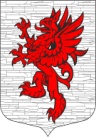 Местная администрациямуниципального образования Лопухинское сельское поселениемуниципального образования Ломоносовского муниципального районаЛенинградской областиПОСТАНОВЛЕНИЕОт 30.10.2023 г.										№ 189О внесении изменений в Порядок проведения антикоррупционной экспертизы постановлений администрации муниципального образования Лопухинское сельское поселение муниципального образования Ломоносовский муниципальный район Ленинградской области и их проектов, утвержденный постановлением местной администрации муниципального образования Лопухинское сельское поселение от 20.04.2021 № 56 (с учетом изменений, внесенных постановлением от14.03.2022 № 40 и от 30.01.2023 № 13)В соответствии с Федеральными законами от 06.10.2003 № 131-ФЗ «Об общих принципах организации местного самоуправления в Российской Федерации», Федеральными законами от 25 декабря 2008 года № 273-ФЗ «О противодействии коррупции», от 17 июля 2009 года  № 172-ФЗ «Об антикоррупционной экспертизе нормативных правовых актов и проектов нормативных правовых актов», местная администрация МО Лопухинское  сельское поселениеПОСТАНОВЛЯЕТ:Внести в Порядок проведения антикоррупционной экспертизы постановлений администрации муниципального образования Лопухинское сельское поселение муниципального образования Ломоносовский муниципальный район Ленинградской области и их проектов, утвержденный постановлением местной администрации муниципального образования Лопухинское сельское поселение от 20.04.2021 № 56 (с учетом изменений, внесенных постановлением от14.03.2022 № 40 и от 30.01.2023 № 13)(далее -  Порядок) следующие изменения: дополнить пункт 4 Порядка подпунктом 4.4. следующего содержания:4.4. Не допускается проведение независимой антикоррупционной экспертизы нормативных правовых актов (проектов нормативных правовых актов):1) гражданами, имеющими неснятую или непогашенную судимость;2) гражданами, сведения о применении к которым взыскания в виде увольнения (освобождения от должности) в связи с утратой доверия за совершение коррупционного правонарушения включены в реестр лиц, уволенных в связи с утратой доверия;3) гражданами, осуществляющими деятельность в органах и организациях, указанных в пункте 3 части 1 статьи 3 настоящего Федерального закона;4) международными и иностранными организациями;5) иностранными агентами.2. Настоящее постановление подлежит опубликованию путем размещения полного текста на официальном сайте муниципального образования Лопухинское сельское поселение в информационно-телекоммуникационной сети «Интернет» Лопухинское-адм.рф.		3. Постановление вступает в законную силу после его официального опубликования (обнародования).Глава местной администрацииМО Лопухинское сельское поселение                                                                         Е.Н.Абакумов